Materská škola Jamník, Jamník 185, 053 22           (Zákonný zástupca 1 (meno a priezvisko, adresa bydliska (ulica a číslo domu), PSČ, obec)           (Zákonný zástupca 2 (meno a priezvisko, adresa bydliska (ulica a číslo domu), PSČ, obec)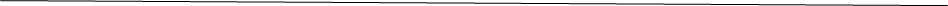 Písomné vyhláseniek podaniam týkajúcich sa výchovy a vzdelávania, o ktorých sa rozhoduje v správnom konaníAko zákonní zástupcovia nášho dieťaťa .............................................................................. v súlade s §144a ods. 4 zákona č. 245/2008 Z. z. o výchove a vzdelávaní (školský zákon) a o zmene a doplnení niektorých zákonov v znení neskorších predpisov týmto vyhlasujeme, že podpisovať všetky podania týkajúce sa výchovy a vzdelávania nášho dieťaťa, o ktorých sa rozhoduje v správnom konaní bude jeden zo zákonných zástupcov.................................................................... Len tomuto zákonnému zástupcovi budú zároveň doručované aj rozhodnutia.V ....................................................... dňa..........................................           podpis zákonného zástupcu 1          podpis zákonného zástupcu 2Zákonní zástupcovia sa môžu dohodnúť, že žiadosť podpisuje iba jeden zákonný zástupca a rozhodnutie sa doručí iba jednému zákonnému zástupcovi, ak písomné vyhlásenie o tejto skutočnosti doručia/predložia riaditeľke materskej školy. 